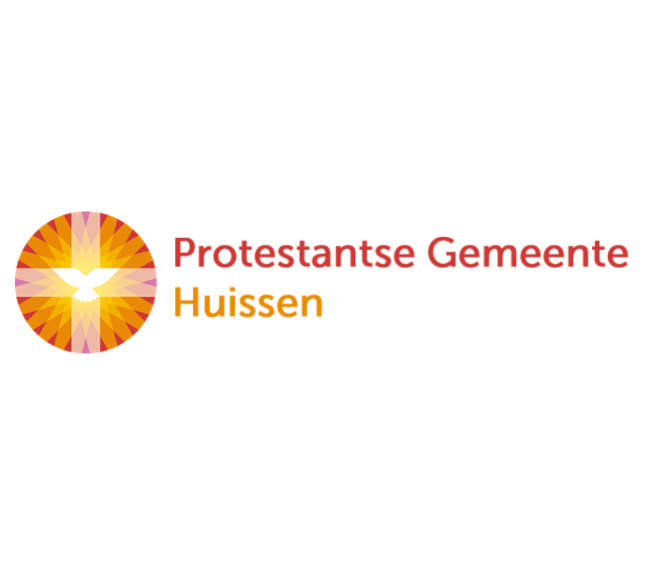 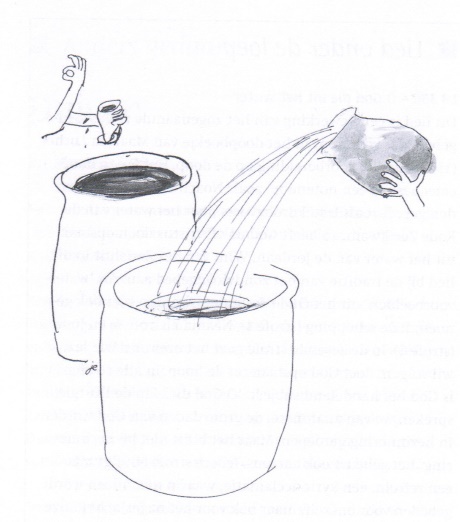 Voorganger:		ds. Matthijs Glastra
Organist:		Herman SchimmelV O O R B E R E I D I N G 
 
De klok luidt 
Woord van welkomGebed  God,
we zijn bij elkaar
op zoek naar stilte
naar leven en liefde
naar onszelf
naar UGOD 
LAAT UW LICHT OVER ONS OPGAAN
WEES VOOR ONS LIEFDE DIE BLIJFTDe twee kaarsen worden aangestoken 

We zingen : “Het licht is ons voorgegaan”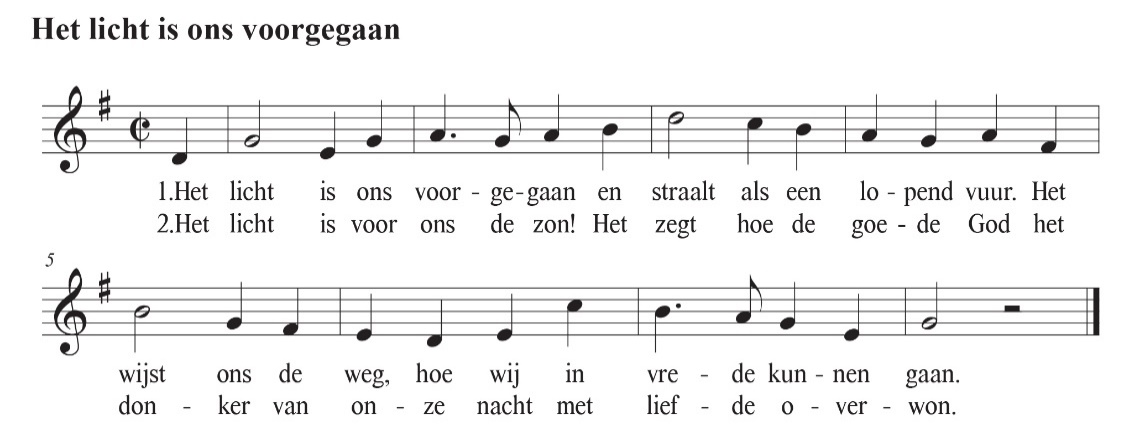   (gemeente gaat staan)Begroeting:      v: 		Onze hulp is in de Naam van de Heer      a:		SCHEPPER EN BEHOEDER  VAN ALLE LEVEN      v:		God, laat  uw licht over ons leven schijnen
      a:		UW LIEFDE OVER AL ONZE DAGEN
      v:		Wij groeten elkaar       a:		IN DE NAAM VAN DE VADER, DE ZOON		EN DE HEILIGE GEEST. AMEN.Zingen Psalm 72 met antifoon 514 A:  antifoon – vers 7 en 4 – antifoon
             	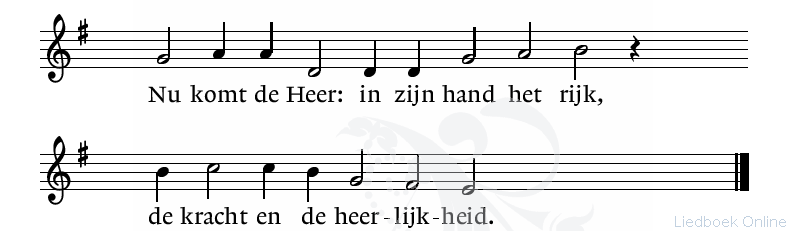             (gemeente gaat zitten)“Wie ben ik ?”“Ze huilt maar ze lacht” , MaanZe zit hier alleen in de trein en ze duikt in haar jasEn kijkt uit het raam en ze vraagt zich afHoe zou het voelen jezelf te zijnWant soms doet het pijn als ze huilt maar ze lachtZe huilt maar ze lachtZe loopt door een wereld die niet aardig voeltOnbedoeld zegt ze dingen die iedereen altijd zegtWant nooit gaat het slecht, altijd okéEn ze lult met ze mee en ze lachtZe huilt maar ze lachtEn nu, ze laat het losZe voelt zich alleen als ze loopt in de stadEn ze kijkt in het raam ziet een ander daar staanEn ze weet wie het is, maar ze wilt haar niet zijn en gaat door met schijnEn ze lachtZe huilt maar ze lachtWat als ze morgen besluit niet te schuilenHaar betere ik voor haar ware gezicht te ruilenZullen de vrienden die zij wil vertrouwen nog steeds van haar houdenAls ze huiltAls ze huilt en niet lachtEn nu, ze laat het losZe laat het losOohhh ,ze laat het losIk zit hier alleen in de trein en ik duik in mijn jasEn ik kijk uit het raam en ik vraag me afHoe zou het voelen mezelf te zijnWant soms doet het pijn als ik huil maar ik lachKyriegebed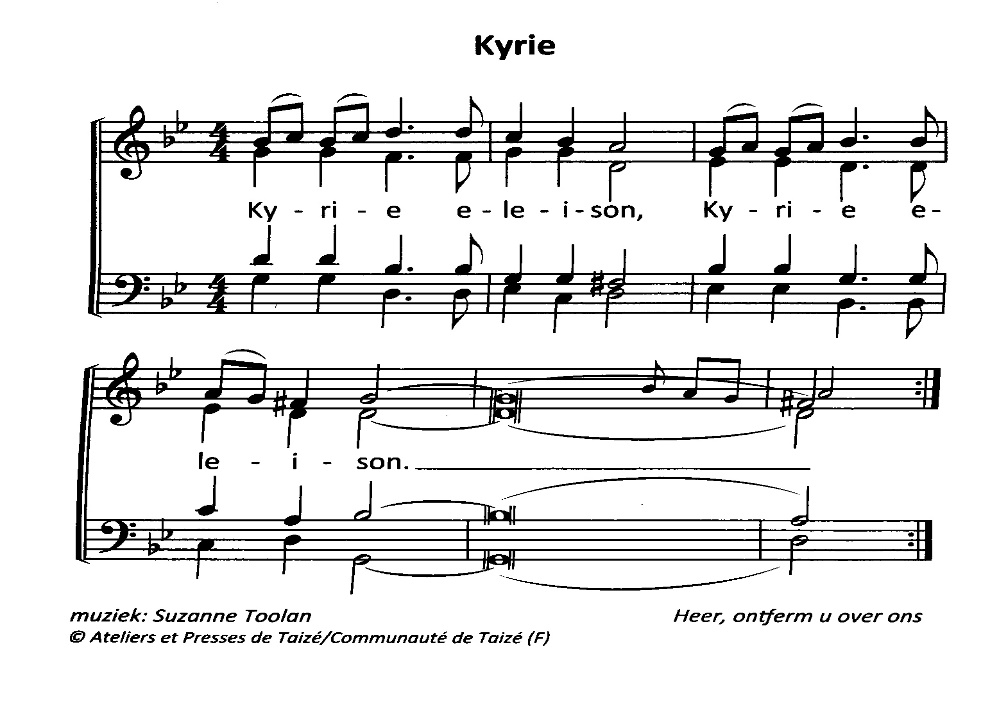 Glorialied: Psalm 100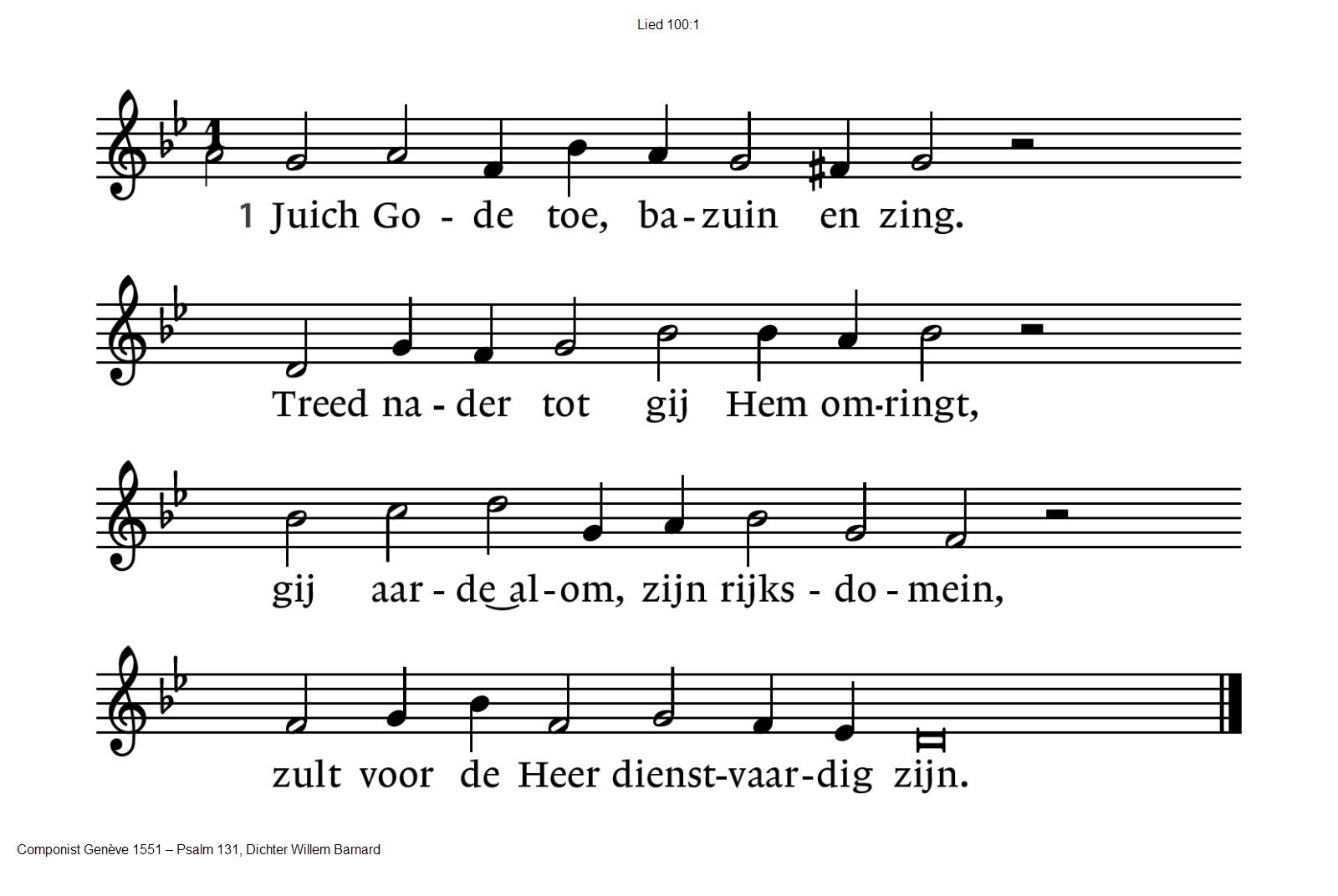 H E T   WO O R D Zingen: Lied 275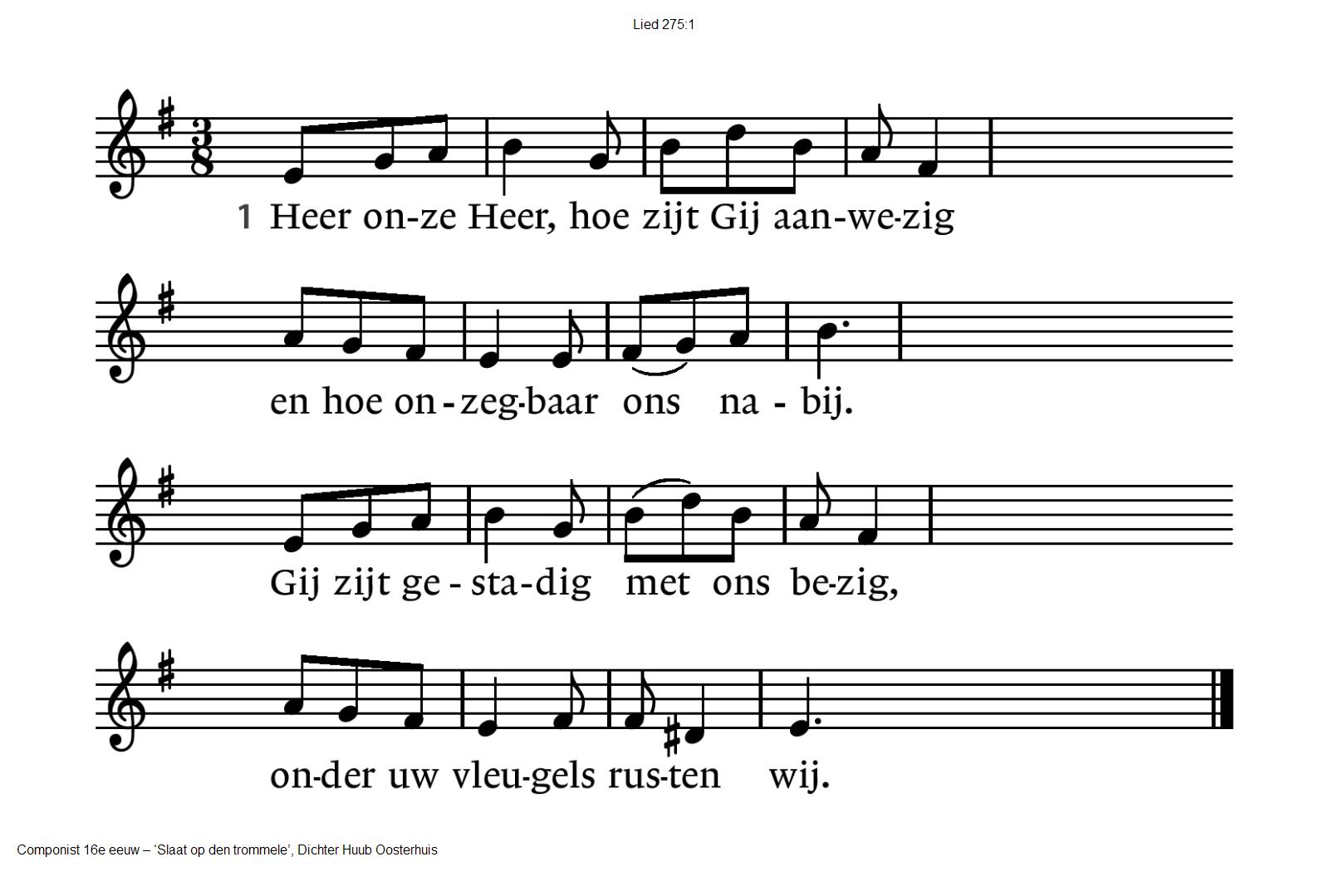 Lezing:  Johannes 2: 1-11
Acclamatie: lied 339 G
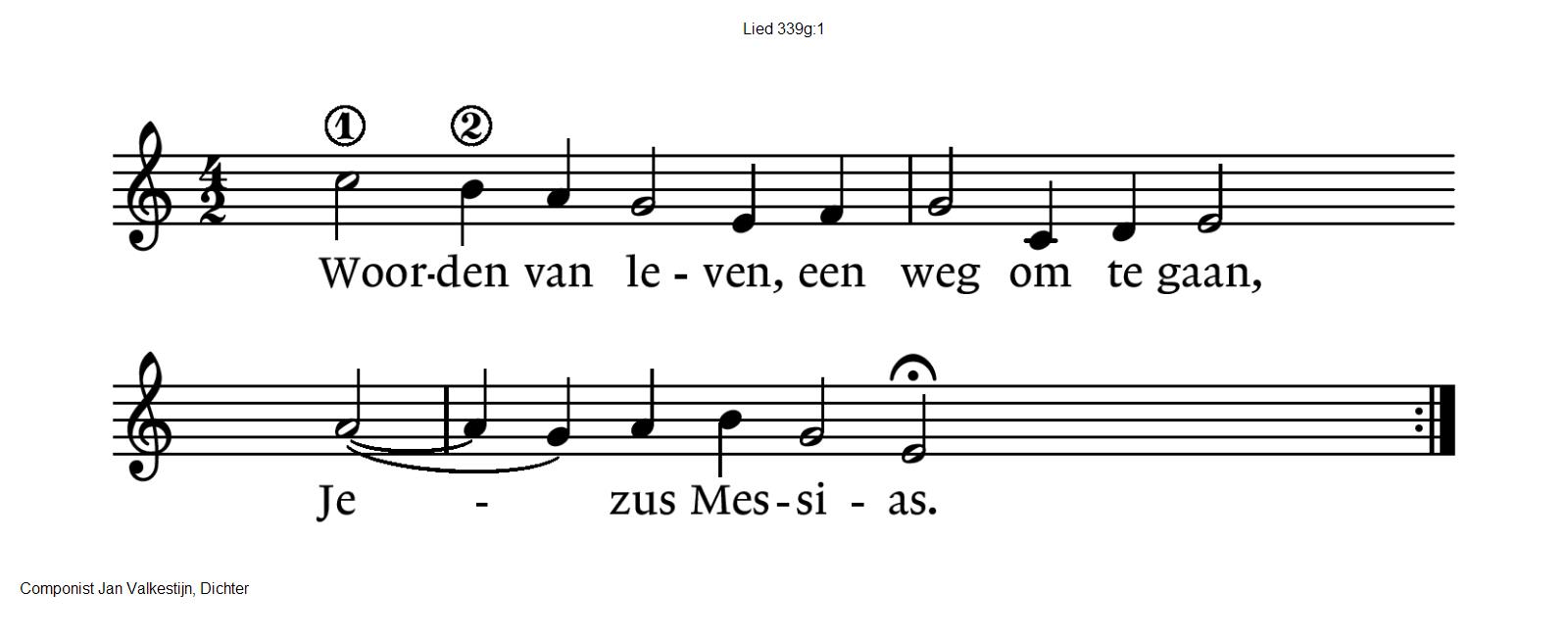 Overweging
Muziek     T O E W I J D I N GGebeden – moment van stilte – Onze Vader    
we zingen daarbij als acclamatie “Hoor onze bede”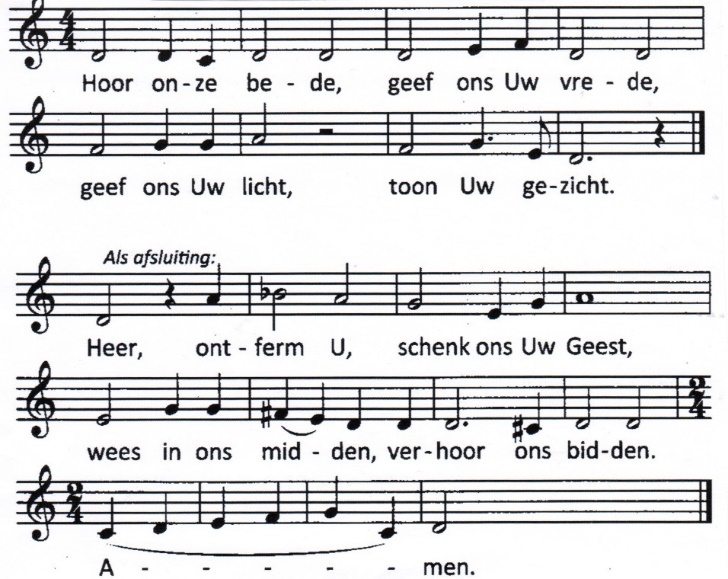 Onze Vader die in de hemel zijt,
Uw naam worde geheiligd.Uw koninkrijk kome,Uw wil geschiede, op aarde zoals in de hemel.Geef ons heden ons dagelijks brood.En vergeef ons onze schuldenzoals ook wij onze schuldenaars vergeven.En leid ons niet in verzoeking,maar verlos ons van de boze.Want van U is het koninkrijken de kracht
en de heerlijkheid
in eeuwigheid, Amen
Collecten:1e collecte: Kinderhospice Binnenveld2e collecte: Pastoraat en eredienst3e collecte: Werk aan de kerk 
Vredegroet
Slotlied: Lied 791: 1, 4, 5 en 6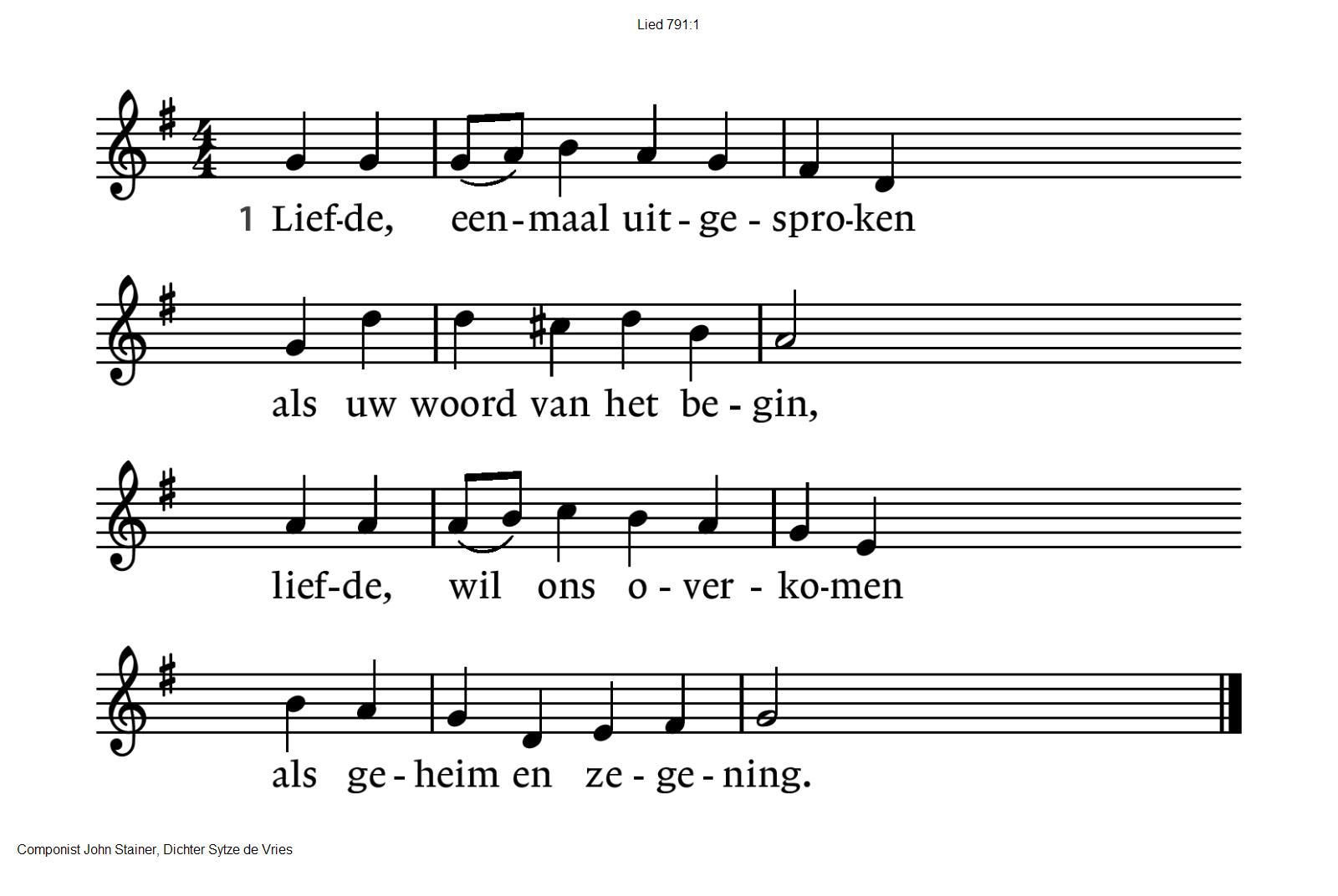 791:4Liefde waagt zichzelf te geven,ademt op van goede trouw.Liefde houdt ons in het leven, –daarop hebt Gij ons gebouwd.791:5Liefde laat zich voluit schenkenals de allerbeste wijn.Liefde blijft het feest gedenkenwaarop wij uw gasten zijn.791:6Liefde boven alle liefde,die zich als de hemel welftover ons: wil ons genezen,bron van liefde, liefde zelf!Zending en zegenDat de liefde van God
onze dagen vult

dat het leven van Jezus
vrede legt in ons hart en onze handen

dat de Geest van God
ons blijft bewegen en blijft dragen

zo zegene ons 
de Vader, de Zoon en de Heilige Geest

AMEN (gezongen)
                  		  “Verklaar je liefde zoals vogels zingen
  	     zoek geen verklaring zoals mensen doen”Reacties op de viering zijn welkom in de doos in de hal óf via het adres:    reactieviering@pknhuissen.nl.  
In de werkgroep VIEREN worden deze besproken en wordt  er gekekenhoe uw reacties onze vieringen ten goede kunnen komen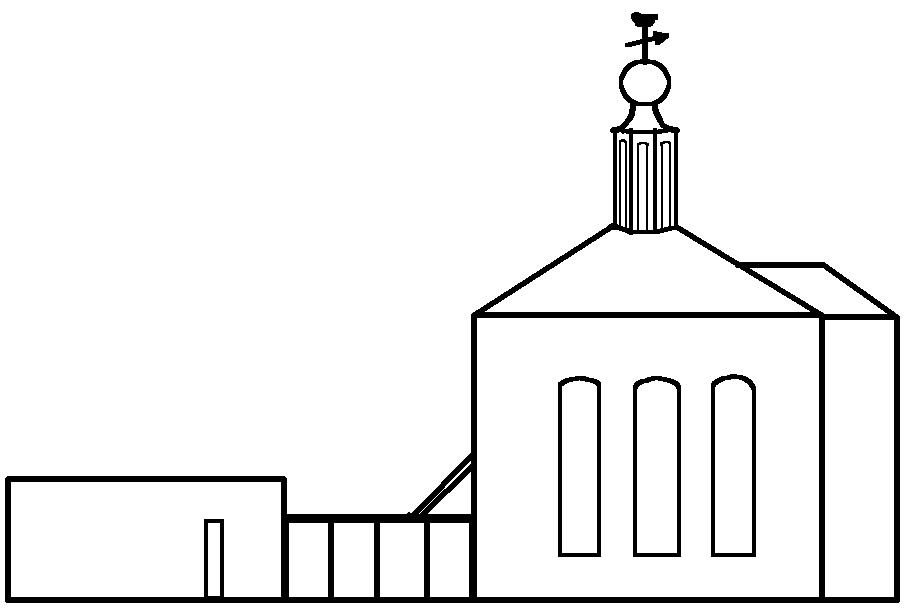 72:7Laat ons de grote naam bezingenvan Hem die Israël leidt,want Hij alleen doet grote dingen,zijn roem vervult de tijd.Looft God de Heer, Hij openbaardezijn wonderen, zijn eer.Zijn heerlijkheid vervult de aarde.Ja, amen, looft de Heer.72:4Hij zal de redder zijn der armen,hij hoort hun hulpgeschrei.Hij is met koninklijk erbarmenhun eenzaamheid nabij.Hij helpt, met hun bestaan bewogen,die zijn in vrees verward.Hun bloed is kostbaar in zijn ogen.Hij draagt hen in zijn hart.100:2Roep uit met blijdschap: ‘God is Hij.Hij schiep ons, Hem behoren wij,zijn volk, de schapen die Hij hoedten als beminden weidt en voedt.’100:3Treed statig binnen door de poort.Hier staat zijn troon, hier woont zijn Woord.Hef hier voor God uw lofzang aan:Gebenedijd zijn grote naam100:4Want God is overstelpend goed,die ons in vrede wonen doet.Zijn goedheid is als morgendauw:elk nieuw geslacht ervaart zijn trouw275:2Gij zijt niet ver van wie U aanbidden,niet hoog en breed van ons vandaan.Gij zijt zo mens´lijk in ons middendat Gij dit lied wel zult verstaan.275:3Gij zijt onzichtbaar voor onze ogenen niemand heeft U ooit gezien.Maar wij vermoeden en gelovendat Gij ons draagt, dat Gij ons dient.275:4Gij zijt in alles diep verscholen,in al wat leeft en zich ontvouwt.Maar in de mensen wilt Gij wonenmet hart en ziel aan ons getrouwd.275:5Heer onze Heer, hoe zijt Gij aanwezigwaar ook ter wereld mensen zijn.Blijf zo genadig met ons bezig,tot wij in U volkomen zijn.